Livre blanc de la Commission européenne sur l’avenir de l’Europe: débat du CESE et du CES grec avec la société civile organisée en GrèceVendredi 2 juin 2017Hémicycle du Sénat du parlement grecRAPPORT FINALLequel des cinq scénarios présentés dans le livre blanc correspond selon vous le mieux aux défis internes et externes auxquels l’UE est confrontée, et pourquoi? Un autre scénario, non envisagé, serait-il possible et préférable?Il y a eu convergence de vues des participants, à savoir des représentants des partenaires sociaux et d’autres organisations de la société civile grecque, en ce qui concerne le point de départ: la construction européenne subit aujourd’hui de fortes turbulences et le processus d’intégration européenne se trouve dans une phase critique. Les défis, internes et externes, auxquels est confrontée l’Union européenne sont nombreux, importants et largement connus. Ont été citées, à titre indicatif, la crise économique, qui laisse dans son sillage une augmentation des inégalités économiques et sociales et un élargissement du fossé nord-sud, la contestation de la légitimité démocratique et populaire par une grande partie de la population européenne, y compris celle de Grèce, mais aussi la remise en cause de l’efficacité de l’administration des institutions européennes et de leur capacité à résoudre les problèmes, la crise des migrants et des réfugiés, les conflits régionaux, le terrorisme, et l’extrémisme politique. Parmi les scénarios proposés par le livre blanc, la société civile organisée grecque se prononce presque unanimement en faveur du scénario 5 «Faire beaucoup plus ensemble», qui semble être le seul à même de créer les conditions pour répondre aux défis énumérés ci-avant et de faire repartir le projet d’intégration européenne. L’Europe et la Grèce, dans un environnement mondialisé, ne peuvent que bénéficier de la poursuite de l’intégration du marché unique, d’une coordination accrue des questions budgétaires, sociales et fiscales, d’un renforcement de la coopération dans les domaines de la politique étrangère, de la défense, de la sécurité, de la gestion des frontières et de la politique d’asile, ainsi que d’un approfondissement du cadre institutionnel qui permettrait de prendre et de mettre en œuvre des décisions de manière plus rapide et plus efficace. Il a toutefois été noté que la réponse à la question ne peut être ni univoque ni se limiter à «oui» ou «non». Le scénario 5, tout en constituant une base appropriée et un point de départ pour une réflexion approfondie sur la configuration de l’Europe que nous souhaitons pour l’avenir, devra de facto être enrichi, éventuellement avec des éléments du scénario 3 «Ceux qui veulent plus font plus», puisque l’UEM constitue déjà un exemple véritable d’intégration différenciée au sein de l’UE. La perspective d’avoir immédiatement une Europe à plusieurs vitesses suscite des inquiétudes chez la majorité des participants. Plusieurs intervenants ont souligné également la nécessité de faire plus amplement référence au développement de la dimension sociale de l’Europe, d’inclure plus clairement le pilier environnemental et de développer le modèle de gouvernance, dans le sens d’une plus grande inclusivité, représentativité, transparence et responsabilité, dans l’esprit du programme de développement durable à l’horizon 2030 des Nations unies. Dans cette optique, plusieurs intervenants ont évoqué un sixième scénario, basé sur le cinquième, mais plus audacieux, sensiblement renforcé et enrichi de façon à intégrer tous les éléments ci-dessus et d’autres encore.Comment pensez-vous que la confiance puisse être renforcée en Europe?Il y a également eu consensus entre les participants sur le constat que l’Union européenne traverse une grave crise de confiance. Un grand nombre de citoyens dans toute l’Europe, et c’est particulièrement visible en Grèce, qui a été gravement touchée par la crise économique et la gestion de celle-ci, ont cessé de voir l’UE comme une occasion d’améliorer leur niveau de vie; ils la voient au contraire comme une menace pour leur bien-être individuel et collectif. Les citoyens européens ont été déçus dans leurs attentes en ce qui concerne les avantages de l’intégration européenne, et l’impression que seules les élites politiques et économiques des États membres – voire le noyau dur de l’UE, au détriment de sa périphérie – bénéficient de ces avantages est très répandue. Les inégalités croissantes, mais également l’incapacité de l’UE à gérer les crises, immédiatement et efficacement, ont sapé la confiance des citoyens vis-à-vis d’une Europe unie, qu’ils ont vue se rétracter pour ce qui est des valeurs européennes fondamentales de solidarité, de coopération, de collaboration, de justice sociale, de cohésion et de respect des droits de l’homme. Tout ce qui précède a pour résultat l’euroscepticisme, la xénophobie, la remise en cause de la perspective européenne et d’une trajectoire commune, le retour du nationalisme, le populisme. Pour redevenir attrayante pour les citoyens, l’UE doit enfin sortir de la crise économique et sociale persistante, et l’Europe ainsi que ses États membres doivent retrouver le chemin de la croissance et de la prospérité. L’Union devra montrer concrètement son attachement à ses principes et à ses valeurs fondatrices, en évitant de stigmatiser, d’isoler et de traiter comme des parias ses différents États membres. Il convient également de mettre l’accent sur le développement d’une conscience et d’une identité européennes qui aille au-delà des intérêts et des égoïsmes nationaux cloisonnés; ce rôle important pourrait et devrait revenir à l’éducation. Il est nécessaire, enfin, que les dirigeants politiques des États membres cessent de mettre toutes les décisions difficiles, qui ont un coût politique, sur le compte de «Bruxelles», et qu’ils mettent en même temps à son crédit les avantages politiques qu’ils tirent des grandes réalisations européennes.Est-il nécessaire d’assurer plus de visibilité et de mieux communiquer sur l’Europe, et comment? Tous les points de vue qui ont été exprimés sur ce point tendent à dire qu’il y a sans aucun doute un manque d’information et de communication concernant le rôle que l’Europe unie a joué au cours des 60 dernières années pour le maintien de la paix, la prospérité individuelle et collective et le développement des États membres, et notamment en ce qui concerne les très nombreux avantages, à plusieurs niveaux, qu’ils ont tirés et continuent de tirer, à titre individuel et collectif, du projet d’unification de l’espace européen. Ces éléments n’ont pas été suffisamment mis en évidence ni intégrés dans la conscience collective, la Grèce ne faisant pas exception à cet égard. Il en résulte aujourd’hui, au milieu de la crise, que les générations plus âgées font preuve «d’amnésie historique» et que les jeunes tournent le dos à l’Europe, ignorant dans une large mesure l’Histoire. Il a été proposé d’informer plus efficacement le public sur la base d’une comparaison: quels seraient les niveaux de prospérité et de jouissance des droits des citoyens sans l’Union et quels sont-ils actuellement grâce à elle? Les acteurs institutionnels de chaque État membre, tels que les partenaires sociaux et les autorités locales, ont un rôle majeur à jouer pour mettre en lumière les éléments positifs obtenus par chaque pays, même la Grèce, depuis leur adhésion l’Europe. Les institutions européennes doivent, comme elles le font à travers la présente initiative, chercher à associer de manière systématique et structurée la société civile des États nationaux, afin que les citoyens se sentent impliqués dans la prise de décisions sur les questions qui les concernent. Plusieurs participants ont mentionné dans ce contexte le Parlement européen, qui ne semble pas à ce jour avoir renoncé totalement à la hauteur de sa mission institutionnelle, qui consiste essentiellement à rapprocher l’Union européenne de ses citoyens, ce qui constitue aussi un projet pour l’avenir. Les domaines d’action évoqués sont-ils exhaustifs et suffisamment illustratifs? Comment les classeriez-vous par ordre d’importance? Y a-t-il un domaine d’action majeur qui n’est pas mentionné ou qui n’est pas suffisamment traité? Si c’est le cas, duquel s’agit-il, et lequel des cinq scénarios correspondrait-il le mieux à son développement?Seule une organisation d’employeurs a proposé un classement des domaines d’action (par ordre de priorité: UEM - politique étrangère et de sécurité - Schengen, migration et sécurité - marché unique et commerce - budget de l’UE - capacité à tenir les engagements), en notant toutefois que la différence de leur importance relative est faible. Par ailleurs, il a été constaté d’un commun accord que le domaine de l’emploi, des relations de travail et des affaires sociales est absent de la liste des domaines politiques, ou du moins n’y a pas sa juste place, alors que c’est peut-être le plus important, en ce temps de crise. L’initiative visant à mettre en place un socle européen des droits sociaux a été saluée comme importante, même si elle doit encore être renforcée en tenant compte des spécificités de chaque État membre et des évolutions démographiques et technologiques. Il a été signalé que les traités, sous leur forme actuelle, permettent de nombreuses possibilités de développement dans le domaine de la politique sociale, avec par exemple le recours à la clause sociale de l’article 9 du traité sur le fonctionnement de l’Union européenne, mais celles-ci n’ont pas été exploitées en raison de la configuration politique en Europe.S’agissant de «la voie à suivre», comment les «Débats sur l’avenir de l’Europe» dans les parlements nationaux, les villes et les régions partout en Europe devraient-ils être structurés? Quel rôle la société civile devrait-elle jouer sur cette «voie à suivre», et comment?Une proposition qui a été avancée consiste à mener un dialogue simultané à quatre niveaux: national, régional, sectoriel et par branche, avec la participation active des partenaires sociaux et le renforcement et la promotion du dialogue social. La société civile organisée doit suivre de près l’agenda politique tel qu’il est conçu au niveau européen; elle peut et doit jouer un rôle important pour combler le déficit d’information et de confiance exposé ci-dessus, en tant que canal de communication de l’Union avec ses citoyens.Quelles sont vos attentes particulières concernant l’issue de la consultation?Les participants ont formulé l’espoir que l’on parvienne rapidement à réaffirmer que l’Europe, en reconnaissant les erreurs du passé, continue à aller de l’avant avec confiance et dynamisme, créant ainsi une nouvelle dynamique et écrivant une nouvelle page de son histoire allant dans le sens d’une amélioration du bien-être de ses peuples. Dans un même ordre d’idées, plusieurs parties ont exprimé l’espoir que la conjoncture politique actuelle, avec, entre autres, l’élection de M. Trump à la présidence des États-Unis, le Brexit à nos portes et la détérioration des relations avec la Russie, ait un effet rassembleur et fédérateur pour l’UE et que les forces politiques europhiles, avec comme fer de lance les nouveaux dirigeants de la France, s’emploient à revivifier et approfondir l’aventure commune, en donnant aux citoyens européens des perspectives pour plus d’Europe et une meilleure Europe. D’autre part, le fait que cette consultation se déroule de manière fragmentée et cloisonnée, alors que les documents de réflexion de la Commission européenne sur des questions pertinentes n’étaient pas d’emblée disponibles, ce malgré leur publication progressive, a fait l’objet de commentaires négatifs. D’autres encore n’ont pas caché leur scepticisme et leur pessimisme quant à savoir si les résultats de la consultation auront une incidence significative sur les centres de décision de Bruxelles, si l’on évitera un nouveau fossé entre les résultats de cette initiative de l’Union européenne et les attentes des citoyens et de la société, et, d’une manière plus générale, s’il est réellement possible d’envisager une évolution voire un changement de paradigme pour l’Europe.Comment les citoyens peuvent-ils être davantage impliqués dans le façonnage de l’avenir de l’Europe?Sans aucun doute, il est indispensable que les citoyens participent à la construction de l’avenir de l’Europe et, ainsi qu’il a été mentionné plus haut, la société civile organisée est appelée à jouer un rôle important dans ce sens. De manière plus générale, il est nécessaire d’adopter des modes de prise de décision plus participatifs, sans pour autant faire reposer sur les citoyens les questions qui désorientent et divisent les sociétés. Ce qu’il nous faut, c’est un dialogue plus effectif et un contact plus systématique entre l’UE – par l’intermédiaire de ses organes et de ses représentants institutionnels – et les citoyens des États membres – par l’intermédiaire de leurs différentes formes d’organisation._____________Livre blanc de la Commission européenne sur l’avenir de l’Europe: débat du CESE et du CES grec avec la société civile organisée en GrèceVendredi 2 juin 2017Hémicycle du Sénat du Parlement grecPROGRAMMEPARTICIPANTS______________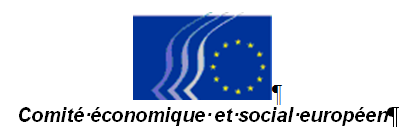 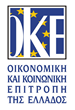 9 h 30 - 10 heuresArrivée – inscriptions10 heures - 11 heuresOuverture: modérateur: M. Georges Dassis, président du CESEAllocutions de bienvenueM. Nikos Voutsis, président du Parlement grec M. Anastasios Kourakis, président de la commission permanente spéciale des affaires européennes du Parlement grecM. Georges Vernikos, président du CES grecM. Georges Dassis, président du CESEReprésentants des partis: Syriza, Néa Dimokratia, Alliance démocrate (DISY), Parti communiste de Grèce, Potami, ΑΝΕL, Union des centristes (Enosi Kentroon) 11 heures - 11 h 15Présentation du «Livre blanc».M. Georges Kolyvas, Commission européenne, DG Politique régionale et urbaine (REGIO)11 h 15 - 11 h 50Interventions des présidents des organes de la société civile 11 h 50 - 12 heuresPause-café12 heures - 12 h 45Débat sur les questions 1 et 2 – Livre blanc et défis de l’UE1. Lequel des cinq scénarios présentés dans le livre blanc correspond selon vous le mieux aux défis internes et externes auxquels l’UE est confrontée, et pourquoi?2. Un autre scénario, non envisagé, serait-il possible et préférable? Dans l’affirmative, pour quelle raison? Comment pensez-vous que la confiance puisse être renforcée en Europe?Introduction et conduite du débat: M. Dimitris Dimitriadis, membre du CESE, groupe des employeurs12 h 45 - 13 h 30Débat sur les questions 3 et 4 – Communication et domaines d’action3. Est-il nécessaire d’assurer plus de visibilité et de mieux communiquer sur l’Europe, et comment?4. Les domaines d’action évoqués sont-ils exhaustifs et suffisamment illustratifs? Comment les classeriez-vous par ordre d’importance? Y a-t-il un domaine d’action majeur qui n’est pas mentionné ou qui n’est pas suffisamment traité? Si c’est le cas, duquel s’agit-il, et lequel des cinq scénarios correspondrait-il le mieux à son développement?Introduction et conduite du débat: M. Georgios Petropoulos, membre du CESE, groupe des travailleursIntervention: M. Panagiotis Ioakimidis, professeur émérite de relations internationales et d’études européennes, spécialisé dans la politique européenne et l’intégration européenne13 h 30 - 14 h 15Débat sur les questions 5 à 7 – Société civile et voie à suivre pour l’UE5. S’agissant de «la voie à suivre», comment les «Débats sur l’avenir de l’Europe» dans les parlements nationaux, les villes et les régions partout en Europe devraient-ils être structurés? Quel rôle la société civile devrait-elle jouer sur cette «voie à suivre», et comment?6. Quelles sont vos attentes particulières concernant l’issue de la consultation?7. Comment les citoyens peuvent-ils être davantage impliqués dans le façonnage de l’avenir de l’Europe?Introduction et conduite du débat: M. Ioannis Vardakastanis, membre du CESE, groupe des activités diversesIntervention: M. Xenofon Giataganas, avocat, ancien conseiller juridique de la Commission européenne 14 h 15 - 14 h 30Synthèse, conclusions et clôtureM. Georges Vernikos, président du CES grecM. Georges Dassis, président du CESEM./ MmeNOM, PRÉNOMFONCTIONORGANISATION1Mme Angelidaki Georgia Service juridique ESEE- Confédération grecque du commerce et de l’entrepreneuriat 2M.  Agniadis Panagiotis Membre du comité exécutif du CES grecKEEE - Union des chambres grecques de commerce et d’industrie 3M. Agorastos Konstantinos Président ENPE - Union des administrations régionales de Grèce 4M. Alexandris Panos Avocat DSA - Barreau d’Athènes 5M. Alexopoulos Nicolas Cabinet du Président Comité économique et social européen 6Mme Alépi LidaExperte CES - Conseil économique et social de Grèce7M. Alépis Michalis Membre du comité exécutif du CES grecSATE - Association des sociétés contractantes grecques 8M. Amvrazis Georgios Membre du comité exécutif du CES grecSETE - Coordination des entreprises touristiques grecques9Mme Antoniou Stavroula Directrice de l’organisation administrative et du développement Ministère des infrastructures, des transports et des réseaux 10M. Apostolakis Nikolaos Trésorier KEPKA - Centre de défense des consommateurs 11M.Vardakastanis Ioannis Président de la Confédération nationale grecque des personnes handicapées (ESAMEA), membre du groupe «Activités diverses» du CESE CESE - Comité économique et social européen 12M.Vernikos Georges (orateur) Président CES - Conseil économique et social de Grèce13Mme Vlami Alexia Cabinet du Président CES - Conseil économique et social de Grèce14M. Voutsis Nikolaos (orateur) Président Parlement grec 15M. Gardikiotis MenelaosSecrétaire général GEOTEE - Chambre géotechnique de Grèce 16M. Giataganas Xenofon (interventions) Avocat, ancien Conseiller juridique à la Commission européenne 17M.Gkionis DimitrisAlliance démocrateParlement18Mme Grammatikogianni Vassiliki Journaliste Athens voice & Officiel des auteurs (Efimerida ton Syntakton) 19M. Dalianis Vasileios Journaliste Journal «PROTO THEMA» 20M. Delias Pavlos Membre du conseil général ESAMEA - Confédération nationale des personnes handicapées de Grèce 21M.Dimitriadis Dimitris Membre du groupe I (groupe des employeurs) CESE - Comité économique et social européen 22M. Doumanoglou Antonis Journaliste REPORTER.GR23M. Zorbas Spyros Porte-parole Réseau grec des aidants aux personnes - EPIONI24M.Zoïtos NikosCollaborateur scientifiqueSETE (membre du CES grec)25M. Iliopoulos Ilias ancien vice-président du CESCES - Conseil économique et social de Grèce26MmeTheleriti MariaChargée des questions ayant trait à la Fonction publiqueDéputée au Parlement grec27M. Theodoropoulos Nikos Journaliste BANKING NEWS 28Mme Theodorou Martha Responsable des relations publiques et internationales CES - Conseil économique et social de Grèce29Mme Thomopoulou Vassiliki accompagnatrice de M. Panagiotis Markostamou (ESAMEA)ESAMEA - Confédération nationale des personnes handicapées de Grèce 30M. Ioakimidis Panagiotis (interventions) Professeur émérite de relations internationales et d’études européennes 31Mme Ioannidou Maria Collaboratrice scientifique CES - Conseil économique et social de Grèce32M. Iosif Argyris Huissier – Chauffeur CES - Conseil économique et social de Grèce33M. Kavvathas Georgios Président GSEVEE - Confédération hellénique des professionnels, artisans et commerçants34M.Kaïlis AlexandrosBureau des affaires internationales et européennesParlement grec35M. Kakkos Ioannis Membre ADEDY - Centrale des fédérations de fonctionnaires 36M. Karambatzakis Nikolaos Particulier 37M. Karanikas Georgios Vice-président du CES, secrétaire général de l’ESEE, chargé de représenter son Président ESEE - Confédération grecque du commerce et de l’entrepreneuriat 38M. Karzis Nikos Membre GSEE - Confédération générale des travailleurs de Grèce 39M.Catsambis ConstantineMembreCESE40Mme Katsina Sofia Membre du comité exécutif du CES grec DSA - Barreau d’Athènes 41M. Katsifaras Apostolos Président de la région de Grèce occidentale, membre du conseil d’administration ENPE - Union des administrations régionales de Grèce 42M. Kikilias Ilias Cadre SETE - Coordination des entreprises touristiques grecques43M. Koleventis Fotis vice-président du CES grec GSEE - Confédération générale des travailleurs de Grèce 44Mme Kolyva MargaritaParticulière (participe du fait de la présence de G. Kolyvas comme orateur) 45M. Kolyvas Georges (orateur) Analyste politique Commission européenne, DG Politique régionale et urbaine (REGIO) 46Mme Kontogianni Maria accompagnatrice du deuxième vice-président d’ESAMEA, Gr. Leontopoulou ESAMEA - Confédération nationale des personnes handicapées de Grèce 47M. Koronaios MichalisMembre du conseil général ESAMEA - Confédération nationale des personnes handicapées de Grèce 48M. Kourakis Anastasios (orateur)Président de la commission permanente spéciale des affaires européennes Parlement grec 49M. Kourasis Georgios Secrétaire général GSEVEE - Confédération hellénique des professionnels, artisans et commerçants50M. Koutsioumbélis Stavros Membre du comité exécutif du CES grecADEDY - Centrale des fédérations de fonctionnaires 51M.Kponis K.Direction des Affaires économiquesMinistère des finances52M. Kyriazis Charis Directeur de la SEB, président de la société anonyme Maison de l’industrie grecque, membre du comité exécutif du CES grec (représentera le président de la SEB)SEB - Fédération grecque des entreprises 53MmeKonstantinidou EleniSection Union européenne Parlement grec54MmeKostoula MariannaSecrétariat général du gouvernement55Mme Lambropoulou DimitraCabinet du secrétaire général CES - Conseil économique et social de Grèce56M. Leontopoulos Grigoris Deuxième vice-président ESAMEA - Confédération nationale des personnes handicapées de Grèce 57M. Lytras Pericles Professeur, président adjoint Institut de formation technologique d’Athènes (TEI)58M.Magalios Antonios Cabinet du Président CESE - Comité économique et social européen 59Mme Makantasi Evmorphia Cadre, analyste scientifique DiaNEOsis, organisation de recherche et d’analyse 60M. Maniatis Ioannis (accueil) Représentant de l’Alliance démocrate, membre de la commission permanente des affaires économiques Parlement grec 61M. Marinakis Antonis Membre GSEE - Confédération générale des travailleurs de Grèce 62M. Markostamos Panagiotis Cadre ESAMEA - Confédération nationale des personnes handicapées de Grèce 63M. Mengoulis Antonis Directeur ESEE- Confédération grecque du commerce et de l’entrepreneuriat 64Mme Melisova Nina Journaliste Agence Athènes-Presse 65M. Bonis Christos Photojournaliste66M. Nikolaou Dionyssios Directeur général DiaNEOsis, organisation de recherche et d’analyse 67M.Dassis Georges (orateur) Président CESE - Comité économique et social européen 68M. Xirafis Apostolos Secrétaire général CES - Conseil économique et social de Grèce69MmePagoni PénélopeDirectrice des FinancesMinistère des finances70MmePantzartzi SimélaJournalisteAPE (Agence Athènes-Presse)71M. Papageorgiou Pafsanias Secrétaire général Ministère de l’éducation 72M. Papadopoulos Georgios Avocat DSA - Barreau d’Athènes 73Mme Papaïoannou Sofia Cabinet du Président CES - Conseil économique et social de Grèce74M.Papanastasiou Panagiotis Cabinet du vice-premier ministre 75M. Papargyris Ioannis Membre du comité exécutif du CES grecGSEVEE - Confédération hellénique des professionnels, artisans et commerçants76Mme Petaliou Stavroula Journaliste ZOUGLA.GR 77M. Petrogiannis Georgios Directeur administratif et financier GREENPEACE GRÈCE78M.Petropoulos, Georgios Membre du groupe II (groupe des travailleurs) CESE - Comité économique et social européen 79Mme Petrocheilou Anna Responsable des relations publiques ESEE- Confédération grecque du commerce et de l’entrepreneuriat 80M. Pliakos Kostas Journaliste CNN81M. Polyzogopoulos, Christos ancien président du CESCES - Conseil économique et social de Grèce82M. Poupkos Ioannis Représentant de la GSEE, membre du CES (représentera le président de la GSEE)GSEE - Confédération générale des travailleurs de Grèce 83M. Rétsos Ioannis Président SETE - Coordination des entreprises touristiques grecques84M. Rizeakos Yannis Membre GSEE - Confédération générale des travailleurs de Grèce 85Mme Samara Christina accompagnatrice du président d’ESAMEA, I. Vardakastanis ESAMEA - Confédération nationale des personnes handicapées de Grèce 86M. Saridis Ioannis (accueil) Représentant de l’Union centriste, membre de la commission permanente spéciale des affaires européennes Parlement grec 87Mme Simatou Anastasia Secrétaire générale Fondation de la Méditerranée orientale 88M. Sofianopoulos Manolis Membre GSEE - Confédération générale des travailleurs de Grèce 89M. Syriopoulos Panagiotis Membre du comité exécutif du CES grecGSEE - Confédération générale des travailleurs de Grèce 90M. Tasiopoulos Georges Membre GSEE - Confédération générale des travailleurs de Grèce 91M. Tenekoudis Alexandros Particulier 92M. Tenekoudis Anastasios Particulier 93M. Trantas Nikos Chef du bureau de coordination des questions institutionnelles, internationales et européennes Secrétariat général du gouvernement 94MmeTravlou Victoria Section des affaires internationales et européennesParlement grec95M.Triandafyllidis AlexandrosMembre (SYRIZA)Commission des affaires économiques, Chambre des députés96M. Tsarikoglou Vasilis Journaliste Journal «PROTO THEMA» 97M. Tsatiris, Georgios Membre du comité exécutif du CES grecEET - Association bancaire hellénique 98M. Tsemberlidis Nikolaos Président KEPKA - Centre de défense des consommateurs 99M. Tsiamis Ioannis Membre du comité exécutif du CES grecKEDE - Union centrale des municipalités de Grèce  100M. Tsouvalas Michalis Secrétaire exécutif Région Égée-sud101Mme Tsoukatou Aspasia-Aikaterini Secrétariat CES - Conseil économique et social de Grèce102M.Yfantopoulos Ioannis Professeur de politique sociale et d’administration  Université d’Athènes 103M.Philippou PetrosVice-préfet de l’Attique orientale104Mme Frangkouli Athéna Vice-présidente du conseil d’administrationAssociation des soins sociaux en psychiatrie et santé mentale 105Mme Chamodraka Xeni Membre, département Services juridiques CESE - Comité économique et social européen 106M. Chantzaras Vanguélis Membre GSEE - Confédération générale des travailleurs de Grèce 107M. Charalambidis Nikolaos Directeur général GREENPEACE GRÈCE108M. Chortis Konstantinos Secrétaire général adjoint ESAMEA - Confédération nationale des personnes handicapées de Grèce 